Главное в жизни - это здоровье! С детства попробуй это понять! Главная ценность - это здоровье! Его не купить, но легко потерять. Здоровый образ жизни (ЗОЖ) — образ жизни отдельного человека с целью профилактики болезней и укрепления здоровья. Здоровый образ жизни является предпосылкой для развития других сторон жизнедеятельности человека, достижения им активного долголетия и полноценного выполнения социальных функций. Как говорится: «Здоровье - это ещё не всё, но всё без здоровья — это ничто».Под так им девизом, 29 ноября, на базе МБОУ СОШ № 2 г.Олекминска  в необычной форме образовательного квеста прошел Районный семинар учителей  начальных  классов   «Формирование ЗОЖ компетентности младших школьников  на уроках и внеурочной деятельности ». Цель семинара -   познакомить  педагогов с приемами и методами формирования ЗОЖ  компетентности младших школьников на уроках и внеурочной деятельности Задачи : Формировать и закреплять профессиональные знания, умения и навыки педагогов в работе с детьми по сохранению и укреплению здоровья.Способствовать росту педагогического мастерства, создавать благоприятную атмосферу для творческой работы всех участников.6 команд, сформированных из педагогов   образовательных учреждений Олекминского района, должны были за ограниченное время пройти 6 станций, на каждой из которой им было необходимо выполнить задания , связанные с тем или иным аспектом ЗОЖ.На станции литературная страничка им было предложено вспомнить различные литературные произведения, герои которых нарушали правила ЗОЖ. А также сочинить буриме.На станции ЗОЖ-эрудит участники команд вспоминали народную мудрость , дописывая окончание пословиц о здоровье, придумывая слова на каждую букву слова «ЗДОРОВЬЕ»Весело прошло соревнование на станции  «Первая помощь», где конкурсанты освежили  основы  медицинских знаний, отвечая на вопросы викторины , и показали свое умение оказывать первую помощь при различных травмах с помощью подручных средств.Свои актерские способности и умение решать педагогические ситуации учителя района проявили на станции «Театральная»В роли художников они побывали на станции «Художественная мастерская», где вдохновенно рисовали плакаты о пользе ЗОЖ.На станции «Страна здоровья» они рассмотрели 2 аспекта ЗОЖ. Сначала поиграли в игру «ПДД-йка».  С помощью такой игры дети могут повторить одновременно таблицу умножения и правила дорожного движения.Затем научились рассчитывать по формуле дневную норму употребления калорий и показали свое кулинарное мастерство, приготовив по одному полезному блюду для завтрака из предложенного набора продуктов.В конце участников  ждал веселый флешмоб и освежающий напиток из ягод.Победителями стали  команды  «Фитоняшки»(Аксеновских Е.А –ЮСОШ, Яворская .А.-Дельгейская СОШ, Винокурова Т.И.- СОШ №7, Сигаева Н.Г.-Троицкая НШ, Гуркова Е.А – РГ «Эврика») и «Морковки»(Штыкина В.В. –ЮСОШ, Дергунова Т.С. –СОШ №7, Яриахметова В.П- Солянская СОШ, Журавлева Г.П.- СОШ №1, Ковальчук Л.В. –РГ «Эврика»).Всего в квесте приняли участие 39 педагогов из 14 образовательных учреждений Олекминского района. Победителям были вручены грамоты, всем участникам сертификаты.  Каждая школа получила все материалы семинара на электронных носителях.Подготовили и провели это увлекательное мероприятие учителя начальных классов МБОУ СОШ №2 Пуляева В,В,, Мамонтова Е.И., Филатова Т.Д., Абдрахманова Г.А.,Корчагина Г.А.. Шеметова С.А., Заводская А.Ю.,Акимова А.А., Петрова А.В., и педагог РДЮЦ Рябоштан О.В.Руководитель районного МО учителей начальных классов, Мамонтова Е.И.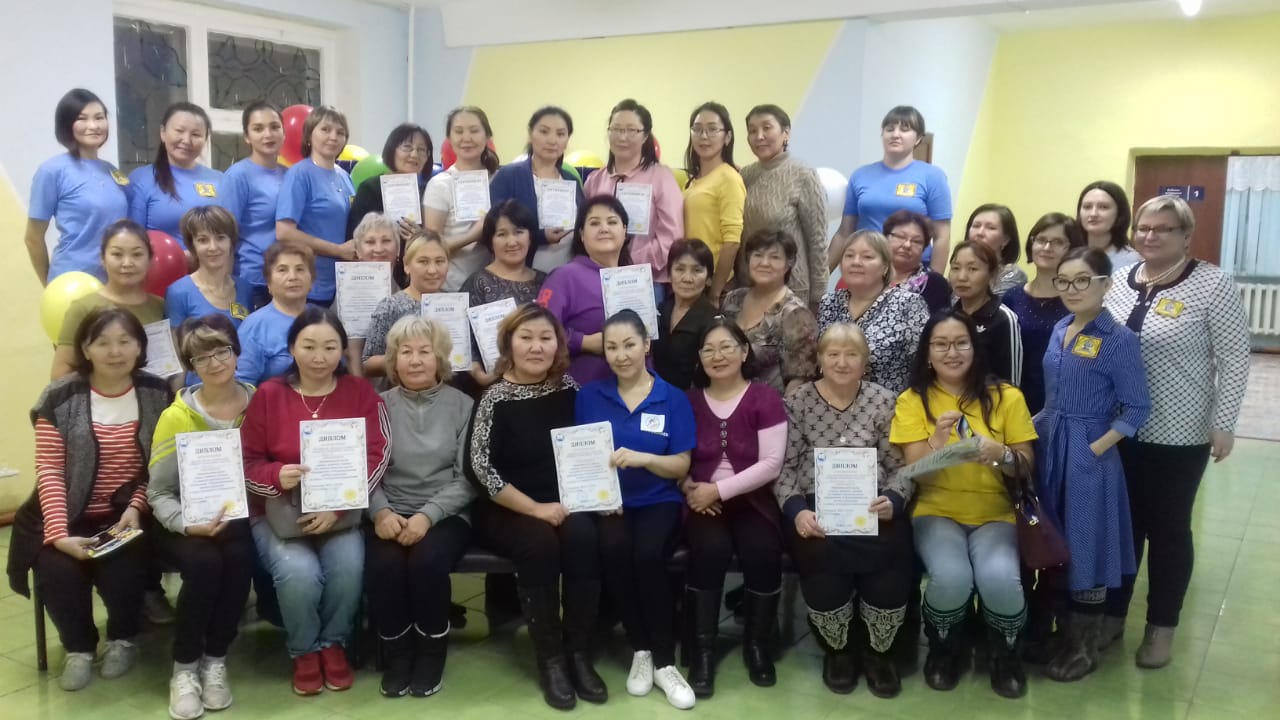 